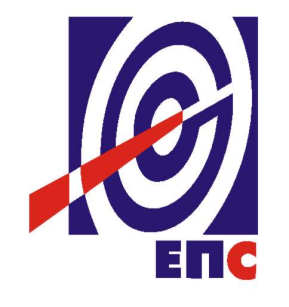 НАРУЧИЛАЦЈАВНО ПРЕДУЗЕЋЕ „ЕЛЕКТРОПРИВРЕДА СРБИЈЕ“ БЕОГРАДДРУГА ИЗМЕНАКОНКУРСНЕ ДОКУМЕНТАЦИЈЕЗА ЈАВНУ НАБАВКУ ДОБАРАЈН/2000/0135/2018 ЈАНА 602/2018НАФТА- У ОТВОРЕНОМ ПОСТУПКУ ЈАВНЕ НАБАВКЕ-(заведено у ЈП ЕПС број 12.01.48349/6-19 од 07.02.2019. године)Београд, фебруар 2019. годинеНа основу члана 63. став 5. и члана 54. Закона о јавним набавкама („Сл. гласник РС”, бр. 124/12, 14/15 и 68/15) Комисија је сачинила:ДРУГУ ИЗМЕНУ КОНКУРСНЕ  ДОКУМЕНТАЦИЈЕДобара - НатфтаЈН/2000/0135/2018 ЈАНА 602/20181.На страни 18/45 конкурсне документације, мења се тачка 6.11., врши се измена формуле на основу које се обрачунава цена тако да измењен текст сада гласи:Изражена цена у понуди у зависности од паритета мора бити  утврђена на следећи начин:Цена  се  утврђује, у динарима, по литру, у складу са елементима из структуре цене, на бази следеће формуле:EVRO DIZEL:((((Просек просека последњих пет објављених котација на дан израде велепродајне цене за ULSD 10 ppm према Platts FOB Med Italy + фиксна премија USD/t) x  просечни средњи курс USD за девизе према НБС на дан испоруке) х  0,845) ÷1000) + износ накнаде за формирање обавезних резерви нафте и нафтних деривата +износ акцизе према важећем Закону о акцизама Републике Србије у РСД/lit+ трошкови маркирања+ трошкови мониторинга2.На страни 32/45 конкурсне документације мења Образац 2. – Структура цене. Измењен образац број 2 – Структура цене налази се у прилогу ове измене конкурсне документације.3.На страни 38/45 конкурсне документације, у оквиру Модела Уговора, врши се измена члана 3. став 4, тако да измењен став сада гласи:  ((((Просек просека последњих пет објављених котација на дан израде велепродајне цене за ULSD 10 ppm према Platts FOB Med Italy + фиксна премија USD/t) x  просечни средњи курс USD за девизе према НБС на дан испоруке) х  0,845) ÷1000) + износ накнаде за формирање обавезних резерви нафте и нафтних деривата +износ акцизе према важећем Закону о акцизама Републике Србије у РСД/lit+ трошкови маркирања+ трошкови мониторингаИзмењен Модел Уговора налази се у прилогу ове измене конкурсне документације.4.Ова измена конкурсне документације се објављује на Порталу УЈН и Интернет страници Наручиоца.Доставити:- АрхивиОБРАЗАЦ 2.ОБРАЗАЦ СТРУКУТРЕ ЦЕНЕНапомена:-Уколико група понуђача подноси заједничку понуду овај образац потписује и оверава Носилац посла.- Уколико понуђач подноси понуду са подизвођачем овај образац потписује и оверава печатом понуђач.  8.  МОДЕЛ УГОВОРАУ складу са датим Моделом уговора и елементима најповољније понуде биће закључен Уговор о јавној набавци за предметну набавку. Понуђач дати Модел уговора потписује, оверава и доставља у понуди.УГОВОРНЕ СТРАНЕ:Јавно предузеће „Електропривреда Србије“ Београд, Улица Балканска 13, матични број: 20053658, ПИБ 103920327, текући рачун 160-700-13, Banca Intesа, а.д. Београд, које заступа законски заступник, Милорад Грчић, в.д. директора (у даљем тексту: Купац)  и_________________ из ________, ул. ____________, бр.____, матични број: ___________, ПИБ: ___________, текући рачун _________________код банке,________________, кога заступа  __________________, _____________, (као лидер у име групе понуђача, [напомена: биће наведено у тексту Уговора у случају заједничке понуде]________________ из ________, ул. ____________, бр.____, матични број: ___________, ПИБ: ___________, текући рачун _________________код банке, кога заступа __________________, _____________, (као члан групе понуђача), [напомена: биће наведено у тексту Уговора у случају заједничке понуде](у даљем тексту: Продавац) Продавац је део набавке која је предмет овог уговора поверио Подизвођачу: ___________ из ________, ул. ____________, бр.____, матични број: ___________, ПИБ: ___________, текући рачун _________________код банке, кога заступа __________________, _____________, (у даљем тексту: Подизвођач), [напомена: биће наведено у тексту Уговора у случају  понуде са подизвођачем](у даљем тексту заједно: Уговорне стране)закључиле су у Београду, дана __________.године следећи:УГОВОР О КУПОПРОДАЈИ ДОБАРАУВОДНЕ ОДРЕДБЕИмајући у виду:  да је Наручилац (у даљем тексту:  Купац)  спровео отворени поступак јавне набавке, сагласно члану 32. Закона о јавним набавкама  („Службени гласник РС“ број 124/2012, 14/2015 и 68/2015), (у даљем тексту: Закон) за јавну набавку добара „НАФТА“, јавна набавка број ЈН/2000/0135/2018 ЈАНА 602/2018,да је Позив за подношење понуда у вези предметне јавне набавке објављен на Порталу јавних набавки дана ______ године, као и на интернет страници  Купца;да Понуда понуђача (у даљем тексту: Продавац) у отвореном поступку,  која је заведена код Купца под бројем ______ од _____________ године у потпуности одговара захтеву Купца из позива за подношење понуда и Конкурсној документацији; да је Купац, на основу Понуде Продавца  и Одлуке о додели Уговора број _____ од ________________ године, изабрао Продавца за реализацију испоруке добара, јавна набавка број  ЈН/2000/0135/2018 ЈАНА 602/2018.ПРЕДМЕТ УГОВОРАЧлан 1.Предмет  Уговора о купопродаји (даље: Уговор) је  купопродаја: Нафте (у даљем тексту: добра), за потребе Купца, у свему према Конкурсној документацији за предметну јавну набавку, Понуди Продавца број _______од ___________. године, Техничкој спецификацији и Структури цене,  који као Прилог бр. 1, Прилог бр.2, Прилог бр. 3 и Прилог бр. 4 чине саставни део овог Уговора.Продавац се обавезује да испоручи  Купцу, на паритетитеу датим у „Спецификацији по количинама и паритету“, која се налази у прилогу 3 овог Уговора, који чини саставни део овог Уговора. Купац задржава право, да према текућим потебама Купца, преузме добра из члана 1 овог Уговора највише до укупно уговорене вредности.Члан 2.Овај Уговор и његови прилози сачињени су на српском језику. На овај Уговор примењују се закони Републике Србије. УГОВОРЕНА ВРЕДНОСТ Члан 3. Укупна вредност овог Уговора износи __________________ (словима: ________________________) RSD, без пореза на додату вредност.Уговорена вредност из става 1. овог члана увећава се за порез на додату вредност у складу са прописима Републике Србије.Јединичне цене добара из члана 1. овог Уговора утврђују се дневно, у динарима, по килограму, у складу са елементима из структуре цене, на бази следеће формуле: ((((Просек просека последњих пет објављених котација на дан израде велепродајне цене за ULSD 10 ppm према Platts FOB Med Italy + фиксна премија USD/t) x  просечни средњи курс USD за девизе према НБС на дан испоруке) х  0,845) ÷1000) + износ накнаде за формирање обавезних резерви нафте и нафтних деривата +износ акцизе према важећем Закону о акцизама Републике Србије у РСД/lit+ трошкови маркирања+ трошкови мониторингаЈединичне цене добара из члана 1. овог Уговора увећавају се за порез на додату вредност у складу са прописима Републике Србије.Продавац се обавезује да свакодневно доставља Купцу, писаним путем, обавештење о ценама  утврђеним на начин који је дефинисан  ставом 3. овог члана. Продавац је одговоран за тачан обрачун цена, уз тачну примену средњих котацијских цена, у складу са ставом 3. овог члана.Јединичне цене добара из члана 1. овог Уговора, обухватају све трошкове које има Продавац у вези испоруке на начин како је регулисано овим Уговором. НАЧИН ФАКТУРИСАЊА И ПЛАЋАЊАЧлан 4.Продавац се обавезује да, по извршеној испоруци добара из члана 1. овог Уговора, испостави оригинал рачун директно Купцу, односно  Огранку Купца, коме је испорука уговорених добара извршена, по цени која важи на дан испоруке, обрачунатој у складу са чланом 3 овог Уговора, у року од 3 (словима: три) дана, од дана извршене испоруке. Рачун се испоставља на основу потписаног отпремног документа од стране Купца – Огранка Купца и Продавца, с друге стране.Под даном испоруке, у смислу става 1. овог члана, подразумева се дан када је Продавац предао добра Превознику на превоз.Члан 5.Плаћање цене за испоручену количину добара, Купац – Огранак Купца врши ће након сваке испоруке добара на рачун Продавца, у року до 45 (словима: четрдесетпет) дана од дана пријема исправног рачуна на вредност испоручених добара  из члана 3. овог Уговора и отпремног документа, потписаног од стране Купца – Огранка Купца  и Продавца.У испостављеном рачуну и отпремници, Продавац је дужан да се придржава тачно дефинисаних назива робе из конкурсне документације и прихваћене понуде (из Обрасца структуре цене). Рачуни који не одговарају наведеним тачним називима, ће се сматрати неисправним. Уколико, због коришћења различитих шифрарника и софтверских решења није могуће у самом рачуну навести горе наведени тачан назив, Продавац је обавезан да уз рачун достави прилог са упоредним прегледом назива из рачуна са захтеваним називима из конкурсне документације и прихваћене понуде.РОК И МЕСТО ИСПОРУКЕЧлан 6.Испорука се врши сукцесивно, у трајању од годину дана од дана ступања Уговора на снагу, а у складу са наруџбеницама за отпрему течних горива од стране Купца: (тачка 6.12. Упутства)24 (словима: двадесетчетири) сата од дана пријема писане наруџбенице Купца за испоруке на паритету Утоварно место Продавца у земљи КупцаПод местом испоруке, сматра се утоварно место Продавца у земљи Купца.Члан 7.Испоруку добара, из члана 1. овог Уговора, обавезно прати следећа документација:  Декларација односно Потврда о усаглашености производа; Отпремни документ, који садржи количину и датум утовара и претовара; Извештај о испитивању квалитета; Безбедносни лист који садржи техничке и сигурносне податке о производу.     Уколико испоруку не прати документација из става 1. овог члана, испорука се не може сматрати уредно извршеном.Члан 8.Превоз добара, из члана 1. овог Уговора, реализоваће се на један од следећих начина:ауто-цистернама у организацији Купца ижелезничким цистернама и пловним објектима у организацији Продавца. Члан 9.Купац је дужан да достави Продавцу прецизну наруџбеницу за испоруку добара, из члана 1. овог Уговора, у писаној форми, 24 (словима: двадесетчетири) сата пре почетка испоруке, за испоруке чији је превоз у организацији Купца.Продавац је дужан да обавести Купца и потврди му место и време утовара, одмах по добијању писане наруџбенице Купца, а најкасније до 16 (словима: шеснаест) часова за испоруке добара када је превоз у организацији Купца. Продавац је дужан да обезбеди утовар на утоварном месту, сходно обавештењу из  става 2. овог члана.Уколико Продавац промени утоварно место, а благовремено не обавести Купца, сносиће настале трошкове превоза услед промене утоварног места и то тако што ће Купац испоставити рачун Продавцу за разлику у цени превоза. Купац је дужан да спроведе организацију рада којом ће се обезбедити непрекидни пријем добара, из члана 1. овог Уговора.КВАЛИТАТИВНИ И КВАНТИТАТИВНИ ПРИЈЕМЧлан 10Продавац гарантује квалитет испоручених добара из члана 1. овог Уговора, одређен  Правилник о техничким и другим захтевима за течна горива нафтног порекла "Службени гласник РС", бр. 111 од 29. децембра 2015, 106 од 28. децембра 2016, 60 од 20. јуна 2017, 117 од 27. децембра 2017, 120 од 30. децембра 2017 - исправка, 50 од 29. јуна 2018.Члан 11.За испоруке чији је превоз добара из члана 1. овог Уговора  у  организацији Купца, сматра се да је Купац примио уговорена добра, из члана 1. овог Уговора, када је Продавац предао добра Превознику на превоз.Купац има право на рекламацију квалитета и количине испоручених добара, из члана 1. овог Уговора, у ком случају је дужан да уложи приговор без одлагања, одмах након пријема, а најкасније у року од 3 (словима: три) дана од дана пријема, а у случају скривених мана, одмах након сазнања за скривену ману.У случају приговора на количину испоручених добара, из члана 1. овог Уговора, Купац  одмах обавештава Продавца, који је дужан да упути овлашћено лице за решавање рекламација да на лицу места утврди чињенице, о чему сачињавају Записник, који потписују овлашћени представници Купца – Огранка Купца  и овлашћено лице Продавца за решавање рекламација. У случају приговора на квалитет испоручених добара, из члана 1. овог Уговора, Купац одмах обавештава Продавца, који упућује стручно лице ради узорковања робе која се даје на анализу. У случају скривених мана на испорученим добрима, Купац – Огранак Купца је дужан да одмах након сазнања за скривену ману уложи рекламацију Продавцу.Уколико Купац не поступи у складу с претходним ставовима, његова рекламација се неће разматрати.Уговорне стране су сагласне да до момента окончања рекламационог поступка свака страна сноси своје трошкове, настале у складу са овим чланом.Члан 12.Уколико постоји неслагање о отпремљеној и примљеној количини добра из члана 1. овог Уговора, признавање разлике у количини гасног уља-евро дизел, као могућност грешке мерења,  не сме бити већа од  0,5 %.Члан 13.За испоруке чији је превоз добара из члана 1. овог Уговора у  организацији Продавца, Купац -  Огранак Купца је обавезан да по квантитативном пријему испоруке добара, без одлагања, утврди квалитет испоручених добара  чим је то према редовном току ствари и околностима могуће, а најкасније у року од 3 (словима: три) дана. Купац - Огранак Купца може одложити утврђивање квалитета испоручених добара док му Продавац не достави исправе које су за ту сврху неопходне, али је дужно да опомене Продавца да му их без одлагања достави. Уколико се утврди да квалитет испоручених добара не одговара уговореном, Купац – Огранак Купца је обавезан да Продавцу стави писмени приговор на квалитет, без одлагања, а најкасније у року од 3 (словима: три) дана од дана кадa је утврдио да квалитет испоручених добара не одговара уговореном.Када се, после  извршеног квалитативног  пријема, покаже да испоручена добра имају неки скривени недостатак, Купац је обавезан да Продавцу стави приговор на квалитет без одлагања, чим утврди недостатак. Продавац је обавезан да у року од 10 (словима: десет) радних дана од дана пријема приговора из става 3. и става 4. овог члана, писмено обавести Купца о исходу рекламације.Купац, који је Продавцу благовремено и на поуздан начин ставио приговор због утврђених недостатака у квалитету добра, има право да, у року остављеном у приговору, тражи од Продавца: да отклони недостатке о свом трошку, ако су мане на добрима отклоњиве, или да му испоручи нове количине добара без недостатака о свом трошку и да испоручена  добра са недостацима о свом трошку преузме илида одбије пријем добара са недостацима.У сваком од ових случајева, Купац има право и на накнаду штете. Поред тога, и независно од тога, Продавац одговара Купцу и за штету коју је овај, због недостатака на испорученим добрима, претрпео на другим својим добрима и то према општим правилима о одговорности за штету.Продавац је одговоран за све недостатке и оштећења на добрима, која су настала и после преузимања истих од стране Купца - Огранка Купца, чији је узрок постојао пре преузимања (скривене мане).Члан 14.У случају неслагања Продавца са извршеним квалитативним пријемом, као и неприхватања или оспоравања приговора, контролу извршене испоруке добара извршиће независна лабораторија, одобрена од стране Продавца и Купца. Одлука независне лабораторије биће коначна. Одлука независне лабораторије за контролу ни у ком случају не ослобађа Продавца од његових обавеза и одговорности из овог Уговора.Трошкове контроле из става 1. овог члана сноси Продавац.УГОВОРНА КАЗНА ЗБОГ ЗАКАШЊЕЊА У ИСПОРУЦИЧлан 15.Уколико Продавац не испуни своје обавезе или не испоручи добра у уговореном року и уговореној динамици, из разлога за које је одговоран, и тиме занемари уредно извршење овог Уговора, обавезан је да плати уговорну казну, обрачунату на вредност добара која нису испоручена.Уговорна казна се обрачунава од првог дана од истека уговореног рока испоруке из члана 6. овог Уговора и износи 0,5% уговорене вредности неиспоручених добара дневно, а највише до 10% укупно уговорене вредности добара, без пореза на додату вредност.Плаћање уговорне казне, из става 1. овог члана,  дoспeвa у рoку до 45 (словима: четрдесетпет) дaнa oд дaнa пријема од стране Продавца, рачуна Купца испостављене по овом основу.У случају закашњења са испоруком дужег од 20 (словима: двадесет) дана, Купац има право да једнострано раскине овај Уговор и од Продавца захтева накнаду штете и измакле добити.Члан 16.У случају да у току важења уговора Продавац не изврши уговорене обавезе, а Купац рекламира  квалитет добара, или Продавац прекорачи рок испоруке у складу са закљученим Уговором, Купац може да наплати средство финансијског обезбеђења по основу доброг извршења посла и да једнострано раскине Уговор.СРЕДСТВА ФИНАНСИЈСКОГ ОБЕЗБЕЂЕЊАЧлан 17.Продавац је обавезан да у тренутку потписивања Уговора, а најкасније у року од 10 (словима: десет) дана од дана обостраног потписивања од законских заступника Уговорних страна, као одложни услов из чл. 74. ст. 2. Закона о облигационим односима  ("Сл. лист СФРJ", бр. 29/78, 39/85, 45/89 - oдлукa УСJ и 57/89, "Сл. лист СРJ", бр. 31/93 и "Сл. лист СЦГ", бр. 1/2003 - Устaвнa пoвeљa) (даље: ЗОО) преда Купцу, као средство финансијског обезбеђења за добро извршење посла у износу од 5% од укупне вредности уговора, без ПДВ, неопозиву, безусловну (без права на приговор) и на први позив наплативу банкарску гаранцију, која мора трајати најмање 12 (словима: дванаест) месеци, а евентуални продужетак уговореног рока има за последицу и продужење рока важења гаранције за исти број дана за који ће бити продужен рок за извршење обавеза по овом Уговору. Уговорне стране су сагласне, да Купац може, без било какве претходне сагласности, Продавцу поднети на наплату средство финансијског обезбеђења из става 1. овог члана, у случају да Продавац  не изврши у целости или неблаговремено, делимично или неквалитетно изврши испоруку добара.У случају да је пословно седиште банке гаранта у Републици Србији у случају спора по овој Гаранцији, утврђује се надлежност суда у Београду и примена материјалног права Републике Србије. У случају да је пословно седиште банке гаранта изван Републике Србије у случају спора по овој Гаранцији, утврђује се надлежност Сталне арбитраже при Привредној комори Србије уз примену њеног Правилника и процесног и материјалног права Републике Србије, са местом рада арбитраже у Београду.Уколико гаранцију издаје страна банка мора имати кредитни рејтинг.Банкарска гаранција се не може уступити и није преносива без сагласности Уговорних страна и емисионе банке.На ову  банкарску гарнцију примењују се Једнообразна правила за гаранције на позив (URDG 758) Међународне трговинске коморе у Паризу.Ова гаранција истиче на наведени датум, без обзира да ли је овај документ враћен или није.ВИША СИЛА Члан 18.Под дејством више силе сматра се случај који ослобађа од одговорности за извршавање свих или неких уговорених обавеза и за накнаду штете за делимично или потпуно неизвршење уговорних обавеза, за ону Уговорну страну код које је наступио случај више силе, или обе Уговорне стране када је код обе Уговорне стране наступио случај више силе, а извршење обавеза које је онемогућено због дејства више силе, одлаже се за време њеног трајања. Уговорна страна којој је извршавање испоруке добара онемогућено услед дејства више силе је у обавези да одмах, без одлагања, а најкасније у року од 48 (словима: четрдесетосам) часова, од часа наступања случаја више силе, писаним путем обавести другу Уговорну страну о настанку више силе и њеном процењеном или очекиваном трајању, уз достављање доказа о постојању више силе.За време трајања више силе свака Уговорна страна сноси своје трошкове и ниједан трошак, или губитак једне и/или обе Уговорне стране, који је настао за време трајања више силе, или у вези дејства више силе, се не сматра штетом коју је обавезна да надокнади друга Уговорна страна, ни за време трајања више силе, ни по њеном престанку.Уколико деловање више силе траје дуже од 30 (словима: тридесет) календарских дана, Уговорне стране ће се договорити о даљем поступању у извршавању одредаба овог Уговора – одлагању испуњења и о томе ће закључити анекс овог Уговора, или ће се договорити о раскиду овог Уговора, с тим да у случају раскида Уговора по овом основу – ниједна од Уговорних страна не стиче право на накнаду било какве штете.У случају из претходног става овог члана Уговора Купац ће поступати у складу са чланом 115. Закона.НАКНАДА ШТЕТЕЧлан 19.Продавац је одговоран Купцу за материјалне и нематеријалне недостатке испуњења обавеза преузетих овим Уговором.Продавац је у складу са ЗОО одговоран за штету коју је претрпео Купац неиспуњењем, делимичним испуњењем или задоцњењем у испуњењу обавеза преузетих овим Уговором.Уколико Купац претрпи штету због чињења или нечињења Продавца и уколико се стране сагласе око основа и висине претрпљене штете, Продавац је сагласан да Купцу исту накнади, тако што Купац има право на наплату накнаде штете без посебног обавештења Продавца уз издавање одговарајућег обрачуна са роком плаћања од 15 (словима: петнаест) дана од датума издавања истог.РАСКИД УГОВОРАЧлан 20.Ако Продавац не испуни овај Уговор, или ако не буде квалитетно и о року испуњавао своје обавезе, или, упркос писмене опомене Купца, крши одредбе овог уговора, Купац има право да констатује непоштовање одредби Уговора и о томе достави Продавцу писану опомену.Ако Продавац не предузме мере за извршење овог Уговора, које се од њега захтевају, у року од 8 (словима: осам) дана по пријему писане опомене, Купац може у року од наредних 5 (словима: пет) дана да једнострано раскине овој Уговор по правилима о раскиду Уговора због неиспуњења.У случају раскида овог Уговора, у смислу овог члана, Уговорне стране ће измирити своје обавезе настале до дана раскида.Уколико је до раскида Уговора дошло кривицом једне Уговорне стране, друга страна има право на накнаду штете и измакле добити по општим правилима облигационог права.ЗАКЉУЧИВАЊЕ И СТУПАЊЕ НА СНАГУ Члан 21.Овај Уговор сматра се закљученим када га потпишу законски заступници Уговорних страна, а ступа на снагу када Продавац у складу са роковима из члана 18. овог Уговора достави средство финансијског обезбеђења. ВАЖНОСТ УГОВОРАЧлан 22.Овај Уговор се закључује до утрошка уговорених средстава из члана 3. овог Уговора.Обавезе по  овом Уговору које доспевају у наредној години, Купац ће реализовати највише до износа средстава која ће за ту намену бити одобрена  у Годишњем плану пословања за године у којима ће се плаћати уговорене обавезе.ИЗМЕНЕ ТОКОМ ТРАЈАЊА УГОВОРАЧлан 23.Уговорне стране су сагласне да се евентуалне измене и допуне овог Уговора изврше у писаној форми – закључивањем анекса у складу са Законом.Купац може, након закључења Уговора, повећати обим предмета Уговора, с тим да се вредност Уговора може повећати максимално до 5% од укупне вредности Уговора из члана 3.Купац може да дозволи промену битних елемената Уговора из објективних разлога као што су: виша сила, измена важећих законских прописа, мере државних органа, настале околности које отежавају испуњење обавезе једне Уговорне стране или се због њих не може остварити сврха овог УговораУ случају измене овог Уговора Купац ће донети Одлуку о измени Уговора која садржи податке у складу са Прилогом 3Л Закона и у року од 3 (словима: три) дана од дана доношења исту објавити на Порталу јавних набавки, као и доставити извештај Управи за јавне набавке и Државној ревизорској институцији.РЕШАВАЊЕ СПОРОВАЧлан 24.Све неспоразуме који могу настати из овог Уговора, Уговорне стране ће настојати да реше споразумно, а уколико у томе не успеју Уговорне стране су сагласне да сваки спор настао из овог Уговора буде коначно решен од стране стварно надлежног суда у Београду. (Спољнотрговинске арбитраже при Привредној комори Србије, уз примену њеног Правилника) [напомена: коначан текст у Уговору зависи од тога да ли је изабран домаћи или страни Пружалац услуге].У случају спора примењује се материјално и процесно право Републике Србије, а поступак се води на српском језику.ЗАВРШНЕ ОДРЕДБЕЧлан 25.Ниједна Уговорна страна нема право да неку од својих права и обавеза из овог Уговора уступи, прода нити заложи трећем лицу без претходне писане сагласности друге Уговорене сране.Члан 26.Уколико у току трајања обавеза из овог Уговора дође до статусних промена код Уговорних страна, права и обавезе прелазе на одговарајућег правног следбеника.Након закључења и ступања на правну снагу овог Уговора, Купац може да дозволи, а Продавац је обавезан да прихвати промену Уговорних страна због статусних промена код Купца, у складу са Уговором о статусној промени.Члан 27.Продавац је дужан да чува поверљивост свих података и информација садржаних у документацији, извештајима, техничким подацима и обавештењима и да их користи искључиво у вези са реализацијом овог Уговора.Члан 28.Неважење било које одредбе овог Уговора неће имати утицаја на важење осталих одредби Уговора, уколико битно не утиче на реализацију овог Уговора.Члан 29.На односе Уговорних страна, који нису уређени овим Уговором, примењују се одговарајуће одредбе ЗОО и других закона, подзаконских аката, стандарда и техничких норматива Републике Србије, примењивих с обзиром на предмет овог Уговора.Члан 30.Саставни део овог Уговора чине:Прилог број 1	         Конкурсна документација; Прилог број 2	         Понуда број ___ од _____	Прилог број 3	         Техничка спецификација Прилог број 4	         Структура цене из Понуде;Прилог број 5          Споразум о заједничком наступању Прилог број 6          Средство финансијског обезбеђењаЧлан 32.Овај Уговор је закључен у 6 (словима: шест) идентичних примерака, од којих 3 (словима: три) за Продавца и 3 (словима: три) за Купца.                 КУПАЦ 	ПРОДАВАЦ          Јавно предузеће                                                                     Назив„Електропривреда Србије“                Београд                                        ___________________                                         _____________________		Милорад Грчић 					     Име и презиме                                                                                                                                       в.д. директора					          ФункцијаEVRO DIZELEVRO DIZELПаритет: Утоварно место у земљи наручиоца1.Просек просека последњих пет објављених котација на дан објављивања Позива за подношење понуда за ULSD 10 ppm према Platts FOB Med  у  USD/t2.Износ  фиксне премија у  USD/t 3.Понуђена цена у  USD/t (1+2)4.средњи курс USD  НБС на дан објављивања позива за подношење понуда  5.Јединична цена  РСД/t (3 x 4)6.Јединична цена у РСД/ lit (5 х 0,845÷1000)7.Обавезна накнада за резерве нафте и нафтних деривата РСД/lit8.Акциза (РСД/lit)9.Трошкови маркирања РСД/lit10.Трошкови мониторинга РСД/lit11.Јединична цена са накнадом, акцизом, трошковима маркирања и трошковима мониторинга РСД/лит (6+7+8+9+10)12.Количина у lit147.500,0013.Укупна цена (вредност) без ПДВ РСД (11х12)14.ПДВ15.Укупна цена (вредност) са ПДВ РСД (13+14)Датум:ПонуђачМ.П.